Innokin Smartbox + Isub V Tank                   Руководство по эксплуатации.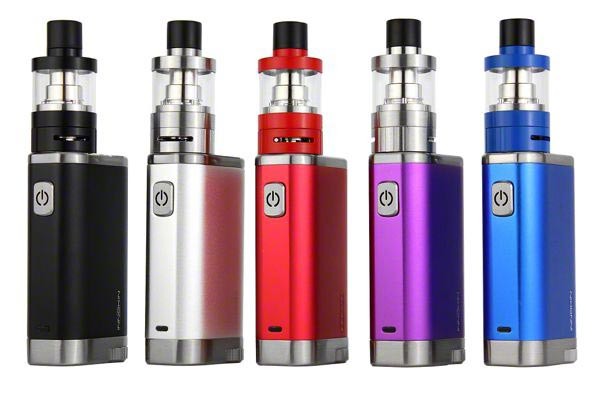 Технические характеристики устройства:- Сменный аккумулятор формата 18650, сила тока не менее 10А (ВАЖНО: аккумулятор и зарядное устройство в комплект не входят, зарядка через устройство не осуществляется)- Совместимость с атомайзерами от 0.4 Ом- 510-й коннектор с подпружиненным пином- Автоматическое распознавание типа испарителя- Выходная мощность: 30-35 ватт с испарителем на 0.5 Ом и 12-15 ватт с испарителем на 1.2 Ом- Индикатор заряда батареиТехнические характеристики клиромайзера:- Материал - стекло и нержавейка- Объем - 3 мл- Сменные испарители на 0.5 и 1.2 Ом- регулировка уровня тяги- коннектор 510Комплектация:- Мод Innokin Smartbox- Клиромайзер Isub V Tank- Запасной дрип-тип к комплект О-рингов- Вейп-бенд (защитное кольцо для бака)- Два дополнительных испарителя на 0.5 и 1.2 Ом- Коробка- Гарантийный талон и инструкция по эксплуатации Подготовка к работе:- Открутите основание клиромайзера против часовой стрелки. В центре основания располагается сменный испаритель (нагревательный элемент). Вытащите его слегка потянув на себя и переверните другой стороной, Вы увидите защитную сетку, капните туда 3-4 капли жидкости, верните испаритель на место и прикрутите основание.- Откройте верхнюю крышку клиромайзера движением против часовой стрелки и залейте жидкость в резервуар оставив незаполненными 3-5 мм до краёв, жидкость заливайте аккуратно по стеклянному баку избегая попаданий в воздуховод (стальная трубка по центру).  После заполнения резервуара прикрутите обратно крышку по часовой стрелке. Прикрутите клиромайзер к моду и дайте постоять ему 1-1.5 минуты, что-бы испаритель полностью пропитался жидкостью.- Открутите крышку на нижнем торце устройства против часовой стрелки и поместите заряженный аккумулятор в устройство плюсовой стороной внутрь, закрутите крышку обратно.- Световой индикатор определит тип испарителя в баке; при испарителе на 0.5 Ом индикатор просигнализирует два раза белым цветом, при испарителе 1.2 Ом два раза зелёным.- Мод готов к работе, вдыхайте пар одновременно зажимая кнопку подачи напряжения, по завершению затяжки отпускайте кнопку.Эксплуатация:- При парении держите кнопку подачи напряжения зажатой и отпускайте по окончании вдоха, в случае слишком длительного зажатия срабатывает отсечка (15 сек).- Кнопка подачи напряжения имеет индикатор напряжения показывающий три уровня заряда батареи: - зеленый (аккумулятор полный), желтый (батарея заряжена на половину) и красный (батарея разряжена).- В перерывах между парением блокируйте мод быстрым тройным нажатием кнопки подачи напряжения.- Во время эксплуатации обратите внимание на кольцо регулировки воздухоподачи, которое располагается внизу на основании, поворачивая кольцо и регулируя диаметр отверстия  вы сможете регулировать количество и насыщенность пара. В перерывах между парением закрывайте воздуховод во избежание попаданий грязи и пыли.Смена испарителя:- Открутите основание клиромайзера против часовой стрелки. В центре основания располагается сменный испаритель (нагревательный элемент). Вытащите перегоревший испаритель слегка потянув его на себя. Распакуйте новый испаритель, возьмите его за основание с резьбой, сверху Вы увидите защитную сетку, капните туда 3-4 капли жидкости, вставьте испаритель на место старого и прикрутите основание.- Откройте верхнюю крышку клиромайзера движением против часовой стрелки и залейте жидкость в резервуар оставив незаполненными 3-5 мм до краёв, жидкость заливайте аккуратно по стеклянному баку избегая попаданий в воздуховод (стальная трубка по центру).  После заполнения резервуара прикрутите обратно крышку по часовой стрелке. Прикрутите клиромайзер к моду и дайте постоять ему 1-1.5 минуты, что-бы испаритель полностью пропитался жидкостью. Повторяйте данную процедуру при каждой смене испарителя.Внимание!!!- Используйте мод только с проверенными и рабочими атомайзерами заполненными специальными никотиновыми и безникотиновыми жидкостями.- В случае если ваш мод не работает проверьте блокировку мода (3-х кратное нажатие кнопки подачи напряжения), уровень заряда батареи (поместите аккумулятор в зарядное устройство).- В случае вкуса гари в жидкости замените испаритель атомайзера.- Не подвергайте мод механическим воздействиям, резким перепадам температуры, передержке под прямыми солнечными лучами, используйте устройство в температурных пределах от -10 до + 40, берегите от попадания влаги внутрь.- Ни в коем случае не пытайтесь производить самостоятельно ремонт устройства.- Держите устройство в недоступном для детей и животных местеУважаемые клиенты! Обратите ваше внимание, что гарантия на клиромайзеры не дается ни производителем, ни продавцом так как это средство индивидуального пользования и нити накаливания подвержены износу. Этот момент уточняется в законе о защите прав потребителей (Глава 1 п.26 и ст. 470 п.2 ГК РФ). Однако в течении 7 дней с момента покупки мы готовы рассмотреть заводской дефект в порядке индивидуального случая через экспертизу. Под заводским браком имеются ввиду: протечки бака во время парения, потеря контакта с клиромайзером (мод не «видит» клиромайзер) и т. п. По поводу протечки клиромайзера; дефектом является протечка именно в процессе парения.  Если вы понимаете что ближайшие несколько часов не будете использовать устройство (например на ночь) оставьте клиромайзер в вертикальном положении мундштуком вверх. При долгом горизонтальном или  перевернутом мундштуком вниз положении, возможна протечка жидкости. Это не является дефектом, это особенность строения клиромайзера.Правовые обоснования в отказе возврата\обмена клиромайзеров:Статья 25. п1. Право потребителя на обмен товара надлежащего качестваПотребитель вправе обменять непродовольственный товар надлежащего качества на аналогичный товар у продавца, у которого этот товар был приобретен, если указанный товар не подошел по форме, габаритам, фасону, расцветке, размеру или комплектации. Потребитель имеет право на обмен непродовольственного товара надлежащего качества в течение четырнадцати дней, не считая дня его покупки. Обмен непродовольственного товара надлежащего качества проводится, если указанный товар не был в употреблении, сохранены его товарный вид, потребительские свойства, пломбы, фабричные ярлыки, а также имеется товарный чек или кассовый чек либо иной подтверждающий оплату указанного товара документ.Статья 18-21. Право потребителя на обмен товара ненадлежащего качества.В случае обнаружения потребителем недостатков товара и предъявления требования о его замене продавец обязан заменить такой товар в течение семи дней со дня предъявления указанного требования потребителем, а при необходимости дополнительной проверки (экспертизы) качества такого товара продавцом - в течение двадцати дней со дня предъявления указанного требования. Обратите внимание что на период экспертизы не выдается аналогичный товар т. к. это не товар длительного пользования (товар длительного пользования это - товары, изделия, используемые потребителями в течение нескольких месяцев-лет, например телевизор, холодильник, автомобиль). Если в результате экспертизы товара установлено, что его недостатки возникли вследствие обстоятельств, за которые не отвечает продавец, потребитель обязан возместить продавцу расходы на проведение экспертизы, а также связанные с ее проведением расходы на хранение и транспортировку товара.Подпись___________                              Дата______________